     Аналитическая справкапо итогам репетиционного пробного сочинения по литературе в 11 классе.Цель: диагностика уровня подготовленности обучающихся 11 класса к итоговому сочинению по литературе.Сроки: 21 октября 2020 года.Исполнитель: Абубакарова Ж.Ж., заместитель директора по УВР      Согласно плану ВСОКО, плану мероприятий  по организации и проведению государственной итоговой аттестации по образовательным программам среднего общего образования 21 октября 2020 года было проведено репетиционное пробное сочинение по литературе в 11 классе.      Обучающимся 11 класса было предложено по одной теме по первым трём направлениям, так как на факультативных занятиях были рассмотрены критерии, тематика, аргументы по следующим направлениям: «Забвению не подлежит», «Я и другие», «Между прошлым и будущим: портрет моего поколения».      Обучающимся 11 «А» были предложены следующие темы:Что означает фраза «плыть по течению»?Согласны ли вы с утверждением Д.Сантаяны «Кто не помнит своего прошлого, обречён пережить его снова»?Как современная молодёжь воспринимает искусство?Обучающимся 11 «Б» класса были предложены следующие темы:Кого можно назвать лидером?Должен ли человек чтить своих предков?Как мои сверстники относятся к семье?      В репетиционном итоговом сочинении приняли участие __ человек. Экзамен продолжался 3 часа 55 минут. Была анулирована работа Сатибалова А., занёсшего шпаргалку.      Результаты репетиционного итогового сочинения по литературе в 11 классе представлены в таблице.      В день проведения репетиционного итогового сочинения отсутствовали следующие обучающиеся: Товмурзаева Элина, Товмурзаева Элиза, Абдулкеримова Х.      Какие темы были выбраны обучающимися?«А» класс1. Что означает фраза «плыть по течению»? – 4 человека: Эдилов А., Мутушова А., Дохаев И., Бисултанов Р.2. Согласны ли вы с утверждением Д.Сантаяны «Кто не помнит своего прошлого, обречён пережить его снова»% - 9 человек: Ахматова Х., Шуаипова Л., Хадаева Н., Хадаева Р., Хасуев И., Медмлова Т., Датагаева Х., Гужулов Ю., Абдулхаджиев И.3. Как современная молодёжь воспринимает искусство? – 2 человека: Вахабова Р., Байсангурова А.11 «Б» класс1. Кого можно назвать лидером? – 5 человек: Абубакарова А., Кутуева С., Генаева А., Мачигов М-С., Термолаев А.2. Должен ли человек чтить своих предков? – 1 человек: Татиев М.3. Как мои сверстники относятся к семье? – 2 человека: Арсанакаев Р., Баталова С.11 «В» класс1. Кого можно назвать лидером? – 9 человек: Эльмурзаева Л., Тепсуркаева М., Сатаева А., Межидов Т., Ясаев М., Эдилсултанов Д., Абдрахманова Р., Абдрахманов А., Дачиева Х.2. Должен ли человек чтить своих предков? 3. Как мои сверстники относятся к семье? – 2 человека: Умаров М., Лечхаджиева А.Циклограмма написания итогового сочинения по литературе 11 «А» класс, 11 «Б» класс, 11 «В» класс.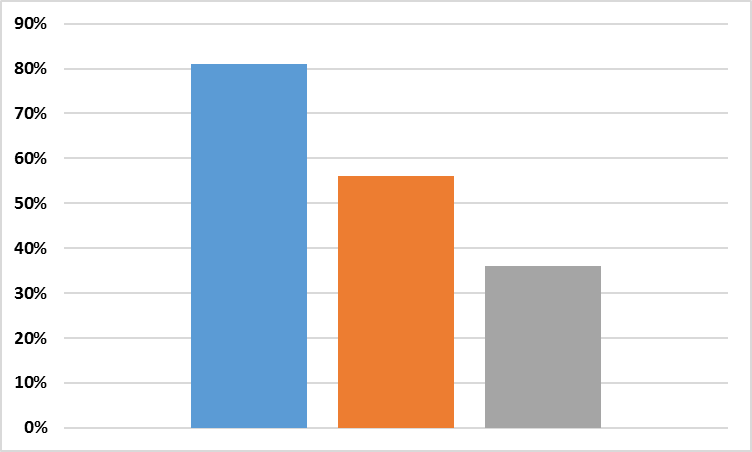 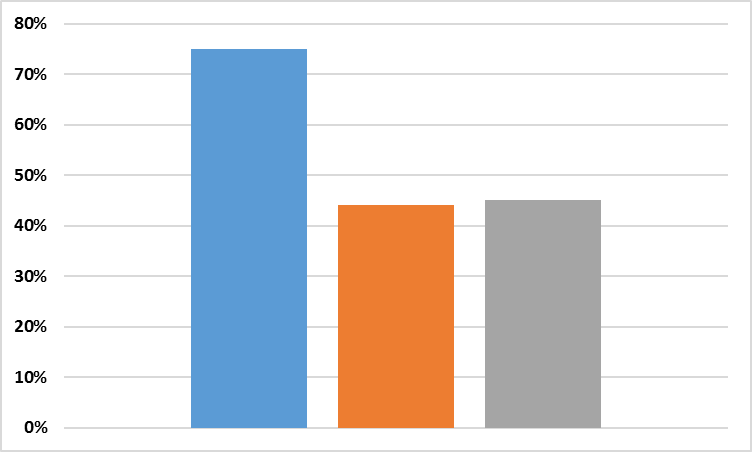 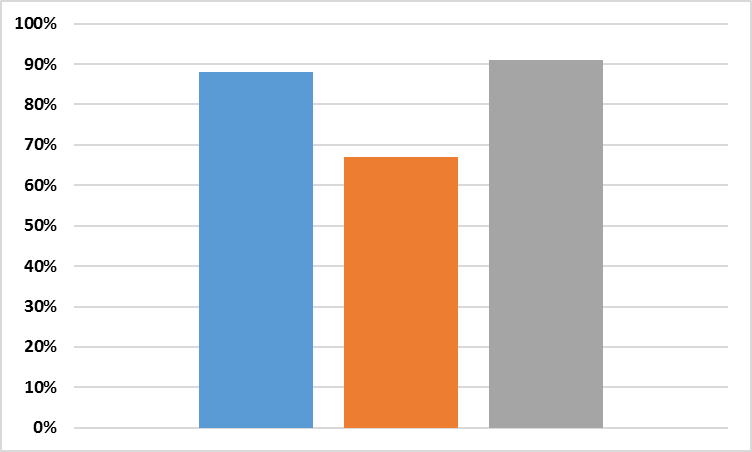 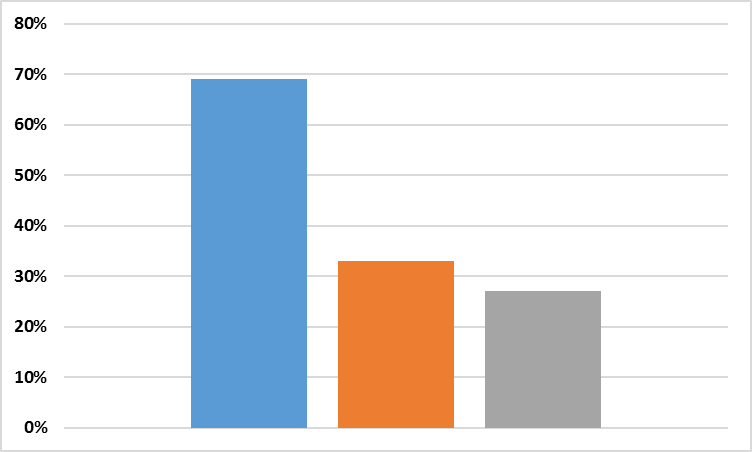 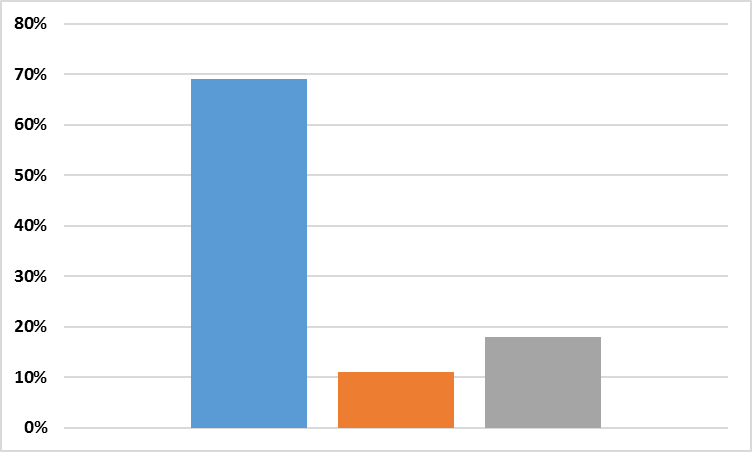 Выводы:     В репетиционном итоговом сочинении приняли участие 36 обучающихся, что составило 90%. Отсутствовали по уважительной причине Товмурзаева Элиза, Товмурзаева Элина, Осмаев М., Абдукеримова Х.     Получили «зачёт» 20 обучающихся, что составило 56% от общего числа выпускников. Уровень подготовленности к итоговому сочинению по состоянию на 21 октября 2020 года составил 56%.      Получили «незачёт» следующие обучающиеся: Байсангурова А., Мутушова А., Сатибалов А., Эдилов А. (11 А класс); Арсанакаев Р., Асхабов А., Баталова С., Термолаев А., Татиев М. (11 Б класс); Абдрахманов А., Лечхаджиева А., Межидов Т., Сатаева А., Тепсуркаева М., Умаров М., Ясаев М. (11 В класс), что составило 44%.      Сочинения данных обучающихся изобилуют большим количеством ошибок, аргументы не соответствуют тематике, допущены фактические ошибки. Читая работы этих обучающихся, убеждаешься, выпускники очень мало читают, не умеют устанавливать причинно-следственные связи.Рекомендации:Учителю русского языка и литературы продолжить работу по подготовке обучающихся 11 класса к итоговому сочинению.Индивидуализировать работу по подготовке к итоговому сочинению с обучающимися, получившими «незачёт».Заместитель директора по УВР:                             Абубакарова Ж.Ж.№Список обуч-ся11 А классаКритерий1Критерий2Критерий3Критерий4Критерий5Зачёт/незачёт1Абдулхаджиев Имр.+++++Зачёт2Ахматова Хадижа+++++Зачёт3Бисултанов Рахман+++++Зачёт4Байсангурова Айшат--+--Незачёт5Вахабова Раяна+++--Зачёт6Гужулов Юсуп+++++Зачёт7Дохаев Ислам+++++Зачёт8Датагаева Танзила+++--Зачёт9Медилова Танзила+++++Зачёт10Мутушова Азиза--+++Незачёт11Сатибалов Адам-----Незачёт12Хасуев Исмаил+++++Зачёт13Хадаева Раяна+++++Зачёт14Хадаева Нурьян+++++Зачёт15Шуаипова Лиза+++-+Зачёт16Эдилов Аламбек++--Незачёт13/81%12/75%14/88%11/69%11/69%12/75%11 Б класс1Абубакарова Айша++++-Зачёт2Арсанакаев Расул+-+--Незачёт3Асхабов Абубакар-----Незачёт4Кутуева Сафият+++--Зачёт5Баталова Селима_--++Незачёт6Генаева Амина++++-Зачёт7Мачигов М-Салах+++--Зачёт8Термолаев Аслан--+--Незачёт9Татиев Мовлади-----Незачёт5/56%4/44%6/67%3/33%1/11%4/4411 В класс1Абдрахманова Рам.+++--Зачёт2Абдрахманов Алихан--+-+Незачёт3Дачиева Хеди+++++Зачёт4Лечхаджиева Айнет--++-Незачёт5Межидов Тамерлан--+--Незачёт6Сатаева Амина--++-Незачёт7Тепсуркаева Малика-++--Незачёт8Умаров Магомед-----Незачёт9Эльмурзаева Лаюза+++--Зачёт10Эдилсултанов Дж.+++--Зачёт11Ясаев Муслим--+--Незачёт4/36%5/45%10/91%3/27%2/18%4/36%22/61%21/58%30/83%17/47%14/39%56%